ПРОЕКТ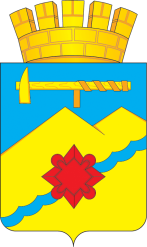 АДМИНИСТРАЦИЯ МУНИЦИПАЛЬНОГО ОБРАЗОВАНИЯГОРОД МЕДНОГОРСК ОРЕНБУРГСКОЙ ОБЛАСТИПОСТАНОВЛЕНИЕ__________________________________________________________________О методике формирования бюджета муниципального образования город Медногорск на 2020 год и плановый период 2021 и 2022 годовВ соответствии с решением Медногорского городского Совета депутатов от 22 октября 2013 года № 340 «Об утверждении Положения о бюджетном процессе в муниципальном образовании город Медногорск» (в редакции решений от 23.06.2015 № 525, от 22.03.2016 № 70): Утвердить методику формирования бюджета муниципального образования город Медногорск на  2020 год и плановый период 2021 и 2022 годов согласно приложению.2. Контроль за исполнением настоящего постановления оставляю за собой.Настоящее постановление вступает в силу со дня его подписания.Врио главы города 				           	    А. В. НижегородовПриложение к постановлению администрации городаот _______ № _____Методика формирования бюджета муниципального образования город Медногорск на 2020 год и плановый период 2021 и 2022 годовНастоящая методика устанавливает основные подходы к формированию доходов, порядок и методику планирования бюджетных ассигнований  городского бюджета на 2020 год и плановый период 2021 и 2022 годов. Методика включает в себя разделы, определяющие порядок прогнозирования доходов городского бюджета и порядок планирования бюджетных ассигнований городского бюджета.Основой составления городского бюджета на 2020–2022 годы являются бюджетный прогноз муниципального образования город Медногорск на долгосрочный период до 2022 года, прогноз социально-экономического развития города  на 2020 - 2024 годы, основные направления налоговой и бюджетной политики, долговой политики на 2020 год и на плановый период 2021 и 2022 годов, а также приоритеты бюджетной и налоговой политики, установленные на федеральном и областном уровне.I. Прогноз доходов городского бюджетаНалоговые и неналоговые доходы, подлежащие зачислению в городской бюджет, определены на основании сведений, представленных главными администраторами  (администраторами) доходов, с учетом следующих особенностей.1. Прогнозируемый объем поступлений налога на доходы физических лиц с доходов, источником которых является налоговый агент, за исключением доходов, в отношении которых исчисление и уплата налога осуществляются в соответствии со статьями 227, 227.1 и 228 Налогового кодекса Российской Федерации; налога на доходы физических лиц с доходов, полученных от осуществления деятельности физическими лицами, зарегистрированными в качестве индивидуальных предпринимателей, нотариусов, занимающихся частной практикой, адвокатов, учредивших адвокатские кабинеты и других лиц, занимающихся частной практикой в соответствии со статьей 227 Налогового кодекса Российской Федерации; налога  на доходы физических лиц с доходов, полученных физическими лицами в соответствии со статьей 228 Налогового кодекса Российской Федерации; налога, взимаемого с налогоплательщиков, выбравших в качестве объекта налогообложения доходы; налога, взимаемого с налогоплательщиков, выбравших в качестве объекта налогообложения доходы, уменьшенные на величину расходов (в том числе минимальный налог, зачисляемый в бюджеты субъектов Российской Федерации); единого налога на вмененный доход для отдельных видов деятельности; единого сельскохозяйственного налога; налога на имущество физических лиц в бюджет муниципального образования город Медногорск определены на основании сведений, представленных Межрайонной инспекцией Федеральной налоговой службы № 8 по Оренбургской области.2.  Доходы от уплаты акцизов на нефтепродукты будут учтены в бюджете города по данным администратора доходов. Норматив отчислений доходов от уплаты акцизов на нефтепродукты в бюджет города определен законом от 30 ноября  2005 года № 2738/499-III-ОЗ «О межбюджетных отношениях в Оренбургской области».3. Земельный налог, взимаемый по ставкам, установленным в соответствии с подпунктом 1 пункта 1 статьи 394 Налогового кодекса Российской Федерации, рассчитывается по следующей формуле:ЗН1= КС1хС1, где:КС1 – кадастровая стоимость земельных участков, признаваемых объектом налогообложения, по данным МРИ ФНС № 8 по Оренбургской области по состоянию на 1 января 2019 года;С1 – ставка, установленная в соответствии с решением Медногорского городского Совета депутатов от 23.07.2019 года № 469 «О внесении изменений в решение Медногорского городского Совета депутатов от 18.10.2016 года № 146 «О земельном налоге»).Земельный налог, взимаемый по ставкам, установленным в соответствии с подпунктом 2 пункта 1 статьи 394 Налогового кодекса Российской Федерации, рассчитывается по следующей формуле:ЗН2= КС2хС2, где:КС2 – кадастровая стоимость земельных участков, признаваемых объектом налогообложения, по данным МРИ ФНС № 8 по Оренбургской области по состоянию на 1 января 2019 года;С2 – ставка, установленная в соответствии с решением Медногорского городского Совета депутатов от 23.07.2019 года № 469 «О внесении изменений в решение Медногорского городского Совета депутатов от 18.10.2016 года № 146 «О земельном налоге»).4. Государственная пошлина определена по данным администраторов доходов, исходя из доли государственной пошлины, приходящейся зачислению в бюджет города и с учетом ожидаемого поступления за 2019 год. Ожидаемое поступление в 2019 году рассчитано, исходя из фактических поступлений за 1 полугодие  2019 года и ожидаемого поступления во втором полугодии текущего года, которое определено на уровне поступлений второго квартала 2019 года  увеличенного в два раза. Поступления 2021-2022 года планируются на уровне 2020 года.5.  Доходы, получаемые в виде арендной платы за земельные участки, государственная собственность на которые не разграничена и которые расположены в границах городских округов определяется по данным администратора доходов - Комитета по управлению имуществом администрации города.6. Доходы от сдачи в аренду имущества, находящегося в муниципальной собственности определяется по данным администратора доходов – Комитета по управлению имуществом администрации города.7. Прочие поступления от использования  имущества, находящегося в собственности городских округов (за исключением имущества муниципальных бюджетных и автономных учреждений, а также имущества муниципальных унитарных предприятий, в том числе казенных) рассчитываются администраторами  доходов – Администрацией города и Комитетом по управлению имуществом администрации города.8.  Плата за негативное воздействие на окружающую среду планируется по данным главного администратора доходов - Управления Федеральной службы по надзору в сфере природопользования (Росприроднадзора) по Оренбургской области.9.  Доходы от оказания платных услуг (работ) определяются администраторами доходов  Комитетом по управлению имуществом администрации города.10. Доходы от реализации имущества, находящегося в муниципальной собственности определяются администратором доходов – Комитетом по управлению имуществом администрации города.11. Доходы от продажи земельных участков, государственная собственность на которые не разграничена и которые расположены в границах  городских округов  рассчитываются администратором доходов - Комитетом по управлению имуществом администрации города.12. Денежные взыскания (штрафы) за нарушение действующего законодательства  планируются по данным администраторов доходов, с учетом положений Федерального закона от 15.04.2019 года № 62- ФЗ «О внесении изменений в Бюджетный кодекс Российской Федерации».13.  При расчете собственных доходов прогнозируется 100 процентная собираемость доходов, без учета поступления недоимки за прошлый период.14. Безвозмездные поступления в местный бюджет прогнозируются на основании  распределения объемов межбюджетных трансфертов в соответствии с проектом областного бюджета на 2020 год и на плановый период 2021 и 2022 годов.II. Порядок планирования бюджетных ассигнований городского бюджета1.Расходы бюджета планируются с учетом выполнения полномочий муниципального образования, предусмотренных 131-ФЗ от 06 октября 2003 года «Об общих принципах организации местного самоуправления в Российской Федерации». Планирование бюджетных ассигнований производится в соответствии с расходными обязательствами муниципального образования город Медногорск, исполнение которых осуществляется за счет средств городского бюджета, раздельно по бюджетным ассигнованиям на исполнение действующих и принимаемых расходных обязательств муниципального образования.2. Предельные объемы бюджетных ассигнований городского бюджета по главным распорядителям на 2020–2022 годы определяются исходя из параметров бюджетных ассигнований, утвержденных решением Медногорского городского Совета депутатов от 18.12.2018 № 410 «Об утверждении бюджета муниципального образования город Медногорск на 2019 год и плановый период 2020 и 2021 годов» с добавлением к ним параметров 2022 года и с учетом особенностей, установленных настоящей методикой. 3. В предельных объемах бюджетных ассигнований учтены расходы на:оплату труда отдельным категориям работников бюджетной сферы, поименованным в Указах Президента Российской Федерации, с сохранением уровней соотношений заработной платы к прогнозируемому на 2020 год среднемесячному доходу от трудовой деятельности в регионе в размере 31 241,8 рублей;оплату труда работникам муниципальных учреждений, получающих заработную плату на уровне минимального размера оплаты труда, с учетом изменений в связи с прогнозируемой на 2020 год величины минимального размера оплаты труда в сумме 13 950,0 рублей (с уральским коэффициентом);оплату труда работникам, не поименованным в Указах Президента Российской Федерации и не отнесенным к другим вышеуказанным категориям, с учетом индексации на 3,8 процента с 1 октября 2020 года;оплату коммунальных услуг с учетом увеличения общего объема данных расходов в 2020 году на 3,8 процента.Фонд оплаты труда работников бюджетной сферы определяется с учетом сохранения в 2020–2022 годах начислений на выплаты по оплате труда в размере 30,2 процента (включая тарифы страховых взносов на обязательное страхование от несчастных случаев на производстве и профессиональных заболеваний в размере 0,2 процента).Кроме того, в предельных объемах бюджетных ассигнований учтен объем средств на обеспечение условий софинансирования – получения средств из областного бюджета.При определении предельных объемов бюджетных ассигнований учтена необходимость безусловного выполнения публичных обязательств перед населением города,   а также реализации планов мероприятий, обеспечивающих решение задач, поставленных в Указах Президента Российской Федерации. 4. Главные распорядители средств городского бюджета, распределяя предельные объемы бюджетных ассигнований, самостоятельно осуществляют распределение бюджетных ассигнований исходя из приоритетов направлений настоящей методики.Распределение предельных объемов бюджетных ассигнований на исполнение расходных обязательств муниципального образования город Медногорск осуществляется  с учетом обеспечения обязательного достижения целевых показателей (нормативов), внедрению инструментов эффективного управления бюджетными средствами, оптимизации расходов городского бюджета. 5. Бюджетные ассигнования на 2020 год и на плановый период 2021 и 2022 годов формируются на основе муниципальных  программ муниципального образования город Медногорск.Расходы на реализацию мероприятий, включенных в муниципальные программы муниципального образования город Медногорск, определяются с учетом предельных объемов бюджетных ассигнований, доведенных до главных распорядителей средств городского бюджета (ответственным исполнителям, соисполнителям, участникам муниципальных программ), и необходимостью достижения целевых показателей установленных муниципальными программами. Объемы бюджетных ассигнований на реализацию мероприятий муниципальных программ планируются с учетом предполагаемых изменений в муниципальные программы, направленных на достижение значений индикативных показателей.Непрограммные расходы планируются исходя из обеспечения расходных обязательств муниципального образования город Медногорск, приоритетов развития и необходимости достижения результатов деятельности.6. Муниципальные задания на оказание муниципальных услуг (выполнение работ) муниципальными учреждениями муниципального образования город Медногорск формируются в соответствии с общероссийскими базовыми (отраслевыми) перечнями (классификаторами) государственных и муниципальных услуг, оказываемых физическим лицам, а также в соответствии с региональным перечнем (классификатором) государственных (муниципальных) услуг, не включенных в указанные общероссийские базовые перечни (классификаторы).Объем субсидий бюджетным и автономным учреждениям муниципального образования город Медногорск на финансовое обеспечение выполнения ими муниципального задания рассчитывается в соответствии с постановлением администрации города  от 26.01.2018 № 124-па «О порядке формирования и финансового обеспечения выполнения муниципальных заданий на оказание муниципальных услуг (выполнение работ) в отношении муниципальных учреждений муниципального образования город Медногорск» на основании:планируемого объема оказываемых муниципальных услуг (выполнения работ) и нормативных затрат на оказание муниципальных  услуг (выполнение работ), с учетом их выполнения в 2018–2019 годах;нормативных затрат на оказание бюджетными и автономными учреждениями муниципального образования город Медногорск муниципальных услуг (выполнение работ) физическим и (или) юридическим лицам;нормативных затрат на содержание недвижимого имущества и особо ценного движимого имущества, закрепленного за муниципальными учреждениями, или приобретенного им за счет средств, выделенных муниципальным учреждениям учредителем на приобретение такого имущества (за исключением имущества, сданного в аренду). Затраты на содержание имущества учреждения, не используемого для оказания муниципальных услуг (выполнения работ) и для общехозяйственных нужд не учитываются.7. Затраты на уплату налога на имущество и земельного налога (далее – имущественные налоги) рассчитываются в соответствии с налоговым законодательством. Для бюджетных и автономных учреждений затраты на уплату имущественных налогов учитываются в объемах финансового обеспечения выполнения муниципальных заданий на оказание муниципальных услуг (выполнение работ). В качестве объекта налогообложения по налогам, уплачиваемым муниципальными бюджетными и автономными учреждениями, учитывается недвижимое и особо ценное движимое имущество, закрепленное за муниципальными бюджетными и автономными учреждениями или приобретенное такими учреждениями за счет средств, выделенных им учредителем на приобретение такого имущества, в том числе земельные участки, за вычетом соответствующего имущества, сдаваемого в аренду с согласия учредителя.8. На 2020 год и плановый период 2021 и 2022 годов планируется бездефицитный бюджет.______________________